БИЗНЕС-КОНЦЕПЦИЯ«Выращивание садовой земляники»Саратовская область2023 год1. Для организации деятельности по выращиванию садовой земляники необходимо зарегистрироваться  в качестве:- самозанятого или ИП глава КФХ* Для оформления в качестве ИП постановка на учет осуществляется в отделении ИФНС по месту постоянной регистрации гражданина.Список необходимых документов:- документ, удостоверяющий личность (паспорт);-  ИНН;- Заполнить заявление по форме Р21002.Выбрать код деятельности по ОКВЭД (Общероссийский классификатор видов экономической деятельности).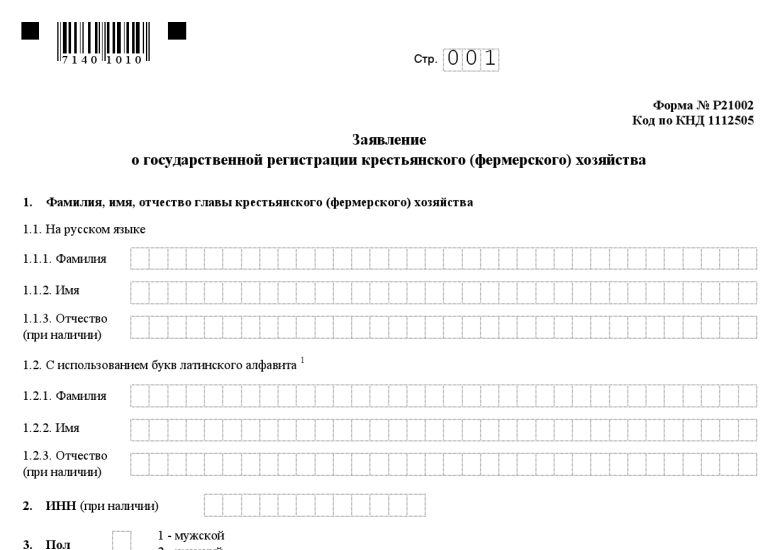 Выбрать систему налогообложения:ЕСХН (Единый сельскохозяйственный налог)УСН  (Упрощённая система налогообложения)Рекомендуется выбрать ЕСХН (Единый сельскохозяйственный налог) - наиболее удобный к применению по данному виду деятельности.Заполнить заявление о постановке ИП в качестве налогоплательщика ЕСХН по следующей форме: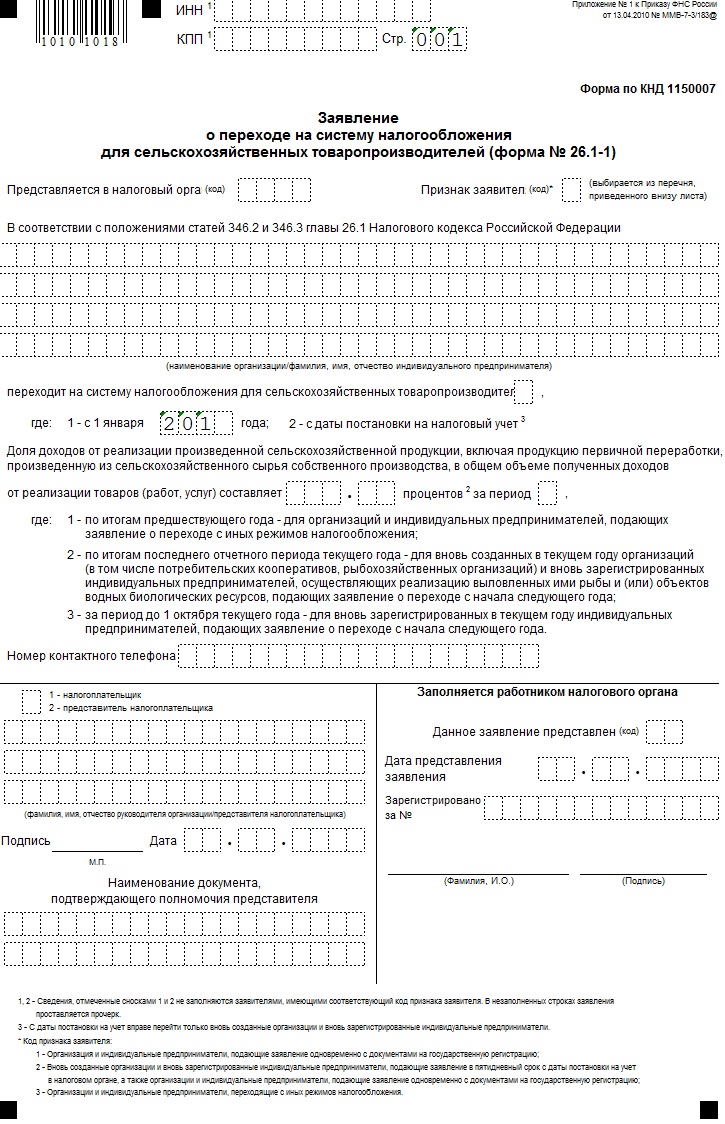 * Для оформления в качестве самозанятого достаточным будет установить приложение «Мой налог» на свой телефон. Приложение «Мой налог» можно скачать с Google Play Market или App Store.Оформление в качестве самозанятого гражданина абсолютно бесплатное.Размер  налога на профессиональный доход – 4%.Более подробную информацию о приложении можно получить на сайте ФНС России (https://npd.nalog.ru/app/):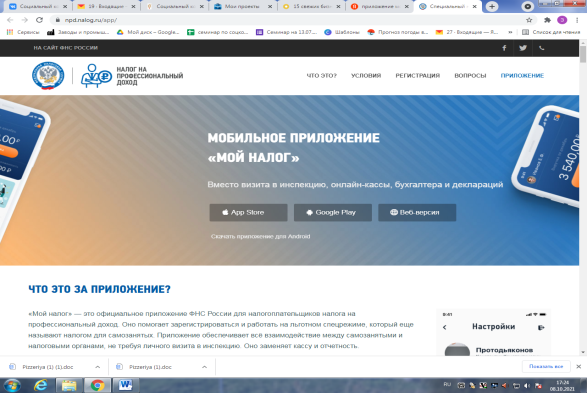 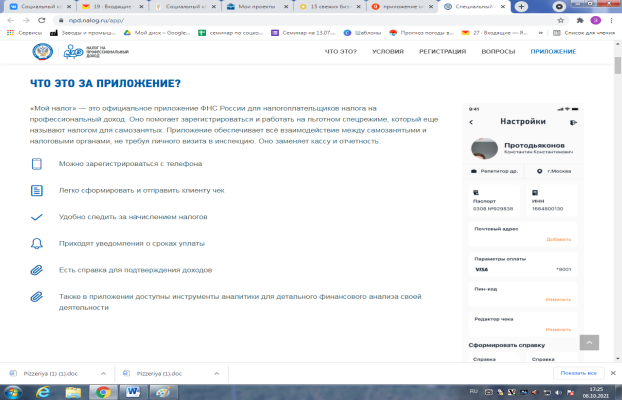 2. Рассчитать затраты, необходимые для реализации проекта*По технологии фриго выращивают самые высокоурожайные и стойкие сорта садовой земляники (клубники). Чаще всего это Альба, Клери, Хоней (Хонеойе), Эльсанта, Соната и т.д. Крупнейшие российские питомники, занимающиеся клубникой фриго, предлагают более 80 сортов.3. Осуществление деятельности по выращиванию садовой земляники:1. Подготовка земельного участка к посадке саженцев (вспашка, фрезование почвы).2. Доставка и посадка саженцев.3. Уход за саженцами (внесение удобрений, почвенных гербицидов).4. Сбор урожая.5. Реализация урожая.6. Подготовка земельного участка и кустов к следующему урожаю (обрезка усов, прополка, внесение удобрений).Реализация продукции:4. Расчет налоговых платежей в бюджетРасчет средней величины налоговых отчисленийФиксированные взносы ИП в год (справочно)5. Финансовые результаты деятельности                                                                                       Эффективность проекта:Важно:Приобрести саженцы можно через сайты:- «woodmart» (http://frigo-s.ru/; тел.: 8 927 215-44-35);- «BESTBERRY» (https://opt.raccada.ru/ceny/; тел.: 89181848545, 88002503665);- «Евро Сад» (https://frigorussia.ru/; тел.: 8 (988) 765-17-22);Пробрести технику и прочий инвентарь можно через сайты:- «Яндекс Маркет» (https://market.yandex.ru/);- «Leroy Merlin» (https://saratov.leroymerlin.ru/); Приобрести удобрения и средства можно на сайтах:- «Яндекс Маркет» (https://market.yandex.ru/);- «Leroy Merlin» (https://saratov.leroymerlin.ru/);- «Ozon» (https://www.ozon.ru/category/udobreniya-serii-kristalon/);1. Подготовка земельного участка к посадке саженцев (вспашка, фрезование)Технология фриго при выращивании клубники подразумевает строгую классификацию кустов в зависимости от диаметра корневой шейки. Всего европейцы выделяют 4 класса, и цена на рассаду клубники фриго будет зависеть, в первую очередь, именно от него, а не от сорта. В класс – диаметр корневой шейки 8-12 мм, 1-2 цветоноса, плоды на второй год после посадки. А–класс – диаметр корневой шейки 12-15 мм, 2 цветоноса, плодоношение в год посадки, до 20 ягод с куста при соблюдении агротехники. А+ класс – диаметр корневой шейки 15-18 мм, 3 и более цветоносов, 25-40 ягод с куста. WB класс — диаметр корневой шейки свыше 22 мм, более 5 цветоносов, более 450 г ягод с куста в год посадки.Оборудование для подготовки земельного участка и элементы поливной системыСтоимость: - мотоблок – 30826,00 руб.- элементы поливной системы – 6000,00 руб.- полиэтиленовый бак на 5000 л – 25000,00 руб.- капельная лента – 7250,00 руб.- установка поливной системы – 4000,00 руб.ГСМ – 1405,00 руб.ИТОГО: 74481,00 руб.ЛПХ осуществляет подготовку земли к посадке саженцев: вспашка, фрезование (ГСМ).Поставщик осуществляет установку поливной системы. 2. Доставка и посадка саженцевПоставщик доставляет на территорию самозанятого гражданина посадочный материал, удобрения и сопровождает по нормам внесения удобрений и гербицидов. Стоимость:Саженцы Фриго в количестве 8000 (на 0,2 Га) – 160000,00 руб.Удобрение Кристалон – 12111,00 руб.ИТОГО: 172111,00 руб.Самозанятый гражданин осуществляет посадку и внесение удобрений: - посадка саженцев в грунт: однострочная 35 см между растениями и 70 см междурядья,  - внесение удобрений в капельный полив в зависимости от погодных условий.3. Уход за саженцамиОсуществляется необходимый уход за растущими саженцами: прополка вручную.Поставщик доставляет почвенный гербицид:Фронтьер Оптима – 904,00 руб.Тиовит Джет – 263,00 руб.Свитч – 1492,00 руб.Квадрис – 720,00 руб.Каратэ – 29,00 руб.ИТОГО: 3408,00 руб.4. Сбор урожая.Сбор урожая осуществляется вручную;В 2021 году 500 грамм с куста, 4000 кг по 100 рублей=384 000,00 руб.В 2022 году 500 грамм с куста, 4000 кг по 100 рублей=384 000,00 руб.Наименование приобретенной техники, оборудования и т.п.Сумма, рублейСаженцы Фриго* (8000 шт.) 160 000Мотоблок30 826Покупка элементов поливной системы6 000Полиэтиленовый бак на 5000 л25 000Установка поливной системы 4 000Капельная лента7 250Вспашка земельного участка (ГСМ)1 000Фрезование (3) (ГСМ)405Внесение удобрения Кристалон в капельный полив, время внесения в зависимости от погодных условий 12 111Внесение гербицидов, химикатов  от сорняков, вредителей, болезней, в т.ч.:3 408свитч + 200л воды1 492квадрис + 200л воды720каратэ+ 200л воды29Тиовит Джет + 200л воды (осень)263Фронтьер Оптима + 200л воды (почвенный гербицид)904Итого:250 000Расчет дохода в сезонСтоимость, кг. /руб.Урожай, кг.Итого, руб.Реализация садовой земляники1002 400240 000Вид налога                                   Как рассчитатьЕсли Вы индивидуальный предпринимательЕсли Вы индивидуальный предпринимательУСНПри объекте налогообложения «доходы» ставка составляет -1%- 6%При объекте налогообложения «доходы минус расходы» ставка составляет -5%-15%ЕСХННалоговая база (доходы-расходы) x 6% .Если Вы самозанятый гражданинЕсли Вы самозанятый гражданинНПДСумма дохода*4% - при реализации физическим лицамСумма дохода*6% - при реализации ИП и юридическим лицамВид налогаРайонРайон                   для ИП                   для ИП                   для ИПЕСХН 6%УСН 6%Сумма налога12 24012 240Фиксированныевзносы ИП (32 448+1%+ 8 426)40 87440 874ИТОГО:53 11453 114Налог на профессиональный доход (НПД) – для самозанятых гражданНалог на профессиональный доход (НПД) – для самозанятых гражданНалог на профессиональный доход (НПД) – для самозанятых гражданСумма налога 4%9 6009 600Сумма налога 6%14 40014 400Вид взносаСуммаСуммаВид взносагородрайонФиксированный взнос в ПФР, уплачиваемый всеми ИП (с учетом ФФОМС) (32 448 руб. + 8 426 руб.)40 87440 874Фиксированный взнос, доплачиваемый ИП, если годовой доход превышает 300 000 руб.(1% от годовой суммы дохода, превышающей 300 000 руб., но не более 135 495,36 руб.)00ИТОГО:40 87440 874№ п/пНаименование Величина показателейВеличина показателейВеличина показателей№ п/пНаименование РайонРайонРайонпоказателейУСНЕСХННПД1.Выручка от оказания услуг (руб.)240 000240 000240 0002.Налоги (руб.)55 27455 27414 4003.Чистая прибыль     (руб.) 184 726184 726225 600№ п/пНаименование показателейВеличина показателейВеличина показателейВеличина показателейВеличина показателей№ п/пНаименование показателейРайонРайонРайонРайонНаименование показателейУСНЕСХННПД1.Затраты на реализацию проекта250 000250 000250 000250 0002.Доход240 000240 000240 000240 0003Расход     (налоги, взносы)55 27455 27455 27414 4004Чистая прибыль в год184 726184 726184 726225 6005Окупаемость проекта (п.1/п.4)                     (год)1,351,351,351,116Рентабельность проекта, (п.4/п.1)                            %73,8973,8973,8990,24